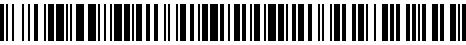 8086/H/2019-HMSO Čj.: UZSVM/H/5641/2019-HMSOČeská republika – Úřad pro zastupování státu ve věcech majetkovýchse sídlem Rašínovo nábřeží 390/42, Nové Město, 128 00 Praha 2,za kterou právně jedná …………………….……………………………………,       na základě Příkazu generálního ředitele č. 6/2014, v účinném zněníIČO: 69797111(dále jen „prodávající“)a…………………………………………………………..(dále jen „kupující“)uzavírají podle § 2079 a násl. zákona č. 89/2012 Sb., občanský zákoník, ve znění pozdějších předpisů (dále jen„zákon č. 89/2012 Sb.“), a podle zákona č. 219/2000 Sb., o majetku České republiky a jejím vystupování v právních vztazích, ve znění pozdějších předpisů (dále jen             „zákon č. 219/2000 Sb.“), tuto K U P N Í    S M L O U V Uč. j. ………….……Čl. I.Česká republika je vlastníkem níže uvedeného majetku:       Pozemky:pozemková parcela č. 295/4,	druh pozemku – vodní plocha, způsob využití – vodní nádrž umělá, výměra 239 m2,pozemková parcela č. 295/6,	druh pozemku – vodní plocha, způsob využití – vodní nádrž umělá, výměra 552 m2,pozemková parcela č. 314,	druh pozemku – vodní plocha, způsob využití – vodní nádrž umělá, výměra 2434 m2,pozemková parcela č. 318,	druh pozemku – vodní plocha, způsob využití – vodní nádrž umělá, výměra 13476 m2,pozemková parcela č. 320,	druh pozemku – vodní plocha, způsob využití – vodní nádrž umělá, výměra 1097 m2,                                                                   pozemková parcela č. 321,	druh pozemku – vodní plocha, způsob využití – vodní nádrž umělá, výměra 1056 m2,pozemková parcela č. 322,	druh pozemku – vodní plocha, způsob využití – vodní nádrž umělá, výměra 2075 m2,pozemková parcela č. 325,	druh pozemku – vodní plocha, způsob využití – vodní nádrž umělá, výměra 3286 m2,                                                                   pozemková parcela č. 328,	druh pozemku – vodní plocha, způsob využití – vodní nádrž umělá, výměra 3105 m2,pozemková parcela č. 329,	druh pozemku – vodní plocha, způsob využití – vodní nádrž umělá, výměra 6598 m2,pozemková parcela č. 336/1,	druh pozemku – vodní plocha, způsob využití – vodní nádrž umělá, výměra 928 m2,pozemková parcela č. 340/1,	druh pozemku – vodní plocha, způsob využití – vodní nádrž umělá, výměra 3131 m2,                                                                   pozemková parcela č. 341,	druh pozemku – vodní plocha, způsob využití – vodní nádrž umělá, výměra 9793 m2,                                                                   pozemková parcela č. 346,	druh pozemku – vodní plocha, způsob využití – vodní nádrž umělá, výměra 3627 m2,pozemková parcela č. 347/1,	druh pozemku – vodní plocha, způsob využití – vodní nádrž umělá, výměra 2385 m2,pozemková parcela č. 347/2,	druh pozemku – vodní plocha, způsob využití – vodní nádrž umělá, výměra 1709 m2,pozemková parcela č. 375/17,	druh pozemku – vodní plocha, způsob využití – vodní nádrž umělá, výměra 2613 m2,pozemková parcela č. 375/25,	druh pozemku – vodní plocha, způsob využití – vodní nádrž umělá, výměra 1352 m2,pozemková parcela č. 334/1,	druh pozemku – vodní plocha, způsob využití – vodní nádrž umělá, výměra 110 m2,pozemková parcela č. 375/1,	druh pozemku – vodní plocha, způsob využití – vodní nádrž umělá, výměra 8228 m2, pozemková parcela č. 375/18,	druh pozemku – vodní plocha, způsob využití – vodní nádrž umělá, výměra 481 m2,                                                                    pozemková parcela č. 375/20,	druh pozemku – vodní plocha, způsob využití – vodní nádrž umělá, výměra 540 m2,zapsané na LV č. 60000 pro katastrální území a obec Předměřice nad Labem v katastru nemovitostí vedeném Katastrálním úřadem pro Královéhradecký kraj, Katastrální pracoviště Hradec Králové, včetně všech součástí, tj. zejména trvalých porostů. (dále jen „převáděný majetek“). 2.  Úřad pro zastupování státu ve věcech majetkových je příslušný s pozemky p.p.č. 334/1,   p.p.č. 375/1, p.p.č. 375/18 a p.p.č. 375/20 hospodařit na základě bodu 14 čl. CXVII části 117 zákona č. 320/2002 Sb., o změně a zrušení některých zákonů v souvislosti s ukončením činnosti okresních úřadu, ve znění pozdějších předpisů, a to ve smyslu § 9 zákona č. 219/2000 Sb.Úřad pro zastupování státu  ve věcech majetkových je příslušný hospodařit s pozemky p.p.č. 340/1, p.p.č. 341, p.p.č. 347/1 a p.p.č. 347/2 dle § 9 zákona  č. 219/2000 Sb. na základě Souhlasného prohlášení o přechodu příslušnosti hospodařit ze dne 20.12.2016., neboť s tímto majetkem nebylo naloženo konečným způsobem ve lhůtě stanovené v § 15 odst. 4 zákona               č. 219/2000 Sb.Úřad pro zastupování státu ve věcech majetkových je příslušný hospodařit s pozemky p.p.č. 295/4, p.p.č. 295/6, p.p.č. 314, p.p.č. 318, p.p.č. 320, p.p.č. 321, p.p.č. 322, p.p.č. 325, p.p.č. 328, p.p.č. 329, p.p.č. 336/1, p.p.č. 346, p.p.č. 375/17 a p.p.č. 375/25 na základě  Ohlášení příslušnosti k hospodaření s majetkem státu dle § 15 odst. 1 zák. č. 219/2000 Sb. ze dne 21.12.2015 ve smyslu  §  9 zákona č. 219/2000 Sb., neboť s tímto majetkem nebylo naloženo konečným způsobem ve lhůtě stanovené v § 15 odst. 4 zákona č. 219/2000 Sb.Tato kupní smlouva je uzavírána na základě výsledků výběrového řízení, které vyhlásil prodávající.Čl. II.Prodávající převádí touto smlouvou kupujícímu vlastnické právo k převáděnému majetku se všemi právy a povinnostmi, a to za kupní cenu stanovenou v článku II. odstavec 2 této smlouvy. Kupující  toto právo za  kupní cenu uvedenou v článku II. odstavec 2 této smlouvy přijímá.Kupní cena za převáděný majetek, ve smyslu odstavce 1 tohoto článku, činí ……..….. Kč               (slovy: ………… korun českých).Čl. III.Kupující je povinen uhradit prodávajícímu kupní cenu ve výši ……………………,- Kč (slovy: …………………………. korun českých). Smluvní strany se dohodly, že na úhradu části kupní ceny bude použita částka ve výši 290.000,- Kč, kterou složil kupující ve výběrovém řízení      na účet prodávajícího číslo: 6015-7126511/0710, variabilní symbol: …………..…, dne ………… Zbývající část kupní ceny ve výši ………………,- Kč zaplatí kupující na účet prodávajícího číslo: 19-7126511/0710, variabilní symbol: ………………, a to ve lhůtě, která mu bude oznámena ve výzvě prodávajícího k zaplacení, přičemž tato lhůta nebude kratší než 30 dnů ode dne odeslání výzvy k úhradě. Tato výzva bude kupujícímu zaslána do 10 dnů po doručení schválené kupní smlouvy prodávajícímu. 2.  Neuhradí-li kupující kupní cenu ve stanovené lhůtě, je kupující povinen zaplatit smluvní pokutu ve výši 0,1 % z celkové kupní ceny za každý den prodlení. Pokuta je splatná do pěti dnů ode dne doručení výzvy k jejímu zaplacení na účet prodávajícího číslo: 19-7126511/0710. V případě prodlení s úhradou kupní ceny je kupující povinen zaplatit, kromě smluvní pokuty dle předchozího odstavce, i úroky z prodlení dle platné právní úpravy.Pro účely této smlouvy se kupní cena, smluvní pokuta, úroky z prodlení a případné jiné platby považují za zaplacené okamžikem připsání celé hrazené částky na účet prodávajícího.   Čl. IV.Prodávající prohlašuje, že mu není známo, že by na převáděném majetku podle této smlouvy vázla nějaká omezení, závazky či právní vady, kromě ochranného pásma zámeckého areálu ve Smiřicích.Čl. V.Kupující prohlašuje, že je mu současný stav převáděného majetku dobře znám. Kupující rovněž prohlašuje, že nemá vůči prodávajícímu žádný dluh, jehož plnění je vynutitelné na základě vykonatelného exekučního titulu podle § 40 zákona č. 120/2001 Sb., o soudních exekutorech a exekuční činnosti (exekuční řád), ve znění pozdějších předpisů a je schopen dodržet své závazky vyplývající z této smlouvy, zejména zaplatit včas a řádně kupní cenu.Čl. VI.Kupující je povinen bezodkladně písemně oznámit prodávajícímu veškeré skutečnosti, které mají nebo by mohly mít vliv na převod vlastnického práva k převáděnému majetku podle této smlouvy, zejména pak skutečnosti, které se dotýkají povinnosti zaplacení kupní ceny. Tato povinnost kupujícího trvá až do okamžiku zaplacení kupní ceny s příslušenstvím.Čl. VII.Pokud kupující neuhradí kupní cenu řádně a včas má prodávající právo v souladu                        s ustanovením § 1977 zákona č. 89/2012 Sb. od smlouvy odstoupit, pokud to kupujícímu  oznámí bez zbytečného odkladu poté, co se o prodlení dozvěděl.Prodávající je, kromě zákonných důvodů, též oprávněn od této smlouvy odstoupit, jestliže se prokáže, že prohlášení kupujícího uvedená v článku V. této smlouvy nejsou pravdivá, úplná nebo přesná, anebo nastanou-li takové skutečnosti.Čl. VIII.  V případě, že dojde k porušení závazků ze strany kupujícího a prodávající od této smlouvy odstoupí, propadá část kupní ceny, složená kupujícím na účet prodávajícího při výběrovém řízení (dále jen „kauce“), ve prospěch prodávajícího.  Odstoupením od smlouvy prodávajícím zároveň vznikne prodávajícímu právo na náhradu veškerých nákladů, které mu vznikly v souvislosti s prodejem převáděného majetku.  Odstoupení od této smlouvy se nedotýká povinnosti kupujícího zaplatit peněžitá plnění  (úroky z prodlení, smluvní pokuta, náklady, které vznikly prodávajícímu v souvislosti s prodejem převáděného majetku), na jejichž úhradu dle této smlouvy vznikl prodávajícímu nárok do data účinnosti odstoupení.  Odstoupení od smlouvy musí být v písemné formě a nabývá účinnosti dnem doručení druhé straně. Odstoupením se závazky z této smlouvy ruší od počátku a smluvní strany si vrátí vše, co si splnily, kromě peněžitých plnění,  na jejichž úhradu vznikl prodávajícímu nárok do data účinnosti odstoupení.5.   Pokud dojde k odstoupení od smlouvy a kupní cena již byla uhrazena, má prodávající povinnost do 30 dnů od účinků odstoupení vrátit kupní cenu sníženou o:                               -     náklady, které vznikly prodávajícímu v souvislosti s prodejem převáděného majetku             -     vyúčtovanou smluvní pokutu a úroky z prodlení      -     kauci       na účet kupujícího.       Pokud kupní cena ještě nebyla uhrazena, má kupující povinnost do 30 dnů od doručení výzvy k úhradě vyúčtovaných nákladů, které vznikly v souvislosti s prodejem převáděného majetku, převést vyúčtovanou částku na účet prodávajícího. Kupující je povinen zaplatit prodávajícímu vyúčtovanou smluvní pokutu a úroky z prodlení, pokud vznikly dle této smlouvy. Kauce propadá ve prospěch prodávajícího podle odstavce 1. Čl. IX. Vlastnické právo k převáděnému majetku nabývá kupující zápisem do katastru nemovitostí. Právní účinky zápisu nastanou ke dni, kdy byl návrh doručen katastrálnímu úřadu. Tímto dnem na kupujícího přecházejí veškerá práva a povinnosti spojená s vlastnictvím a užíváním převáděného majetku.  Návrh na zápis vkladu vlastnického práva do katastru nemovitostí podají prodávající             a kupující společně prostřednictvím prodávajícího, a to bez zbytečného odkladu                  po úplném zaplacení kupní ceny včetně příslušenství a případné smluvní pokuty.      Prohlášení prodávajícího o tom, že uvedená částka byla uhrazena, bude obsaženo v návrhu na zápis vkladu vlastnického práva do katastru nemovitostí. Správní poplatky spojené s touto smlouvou nese kupující. Pokud by příslušným katastrálním úřadem byl návrh na zápis vkladu vlastnického práva               k převáděnému majetku podle této smlouvy pro kupujícího pravomocně zamítnut, účastníci této smlouvy se zavazují k součinnosti směřující k naplnění vůle obou smluvních stran. Pro případ, že vklad vlastnického práva k prodávanému převáděnému majetku podle této smlouvy pro kupujícího nebude příslušným katastrálním úřadem ani po součinnosti stran podle odstavce 3 povolen, smluvní strany si sjednávají rozvazovací podmínku tak, že se tato kupní smlouva ruší od počátku. Prodávající se zavazuje písemně oznámit kupujícímu naplnění této rozvazovací podmínky bezodkladně po jejím vzniku. Kupní cena bude kupujícímu vrácena do 30 dnů od naplnění rozvazovací podmínky.Čl. X.  Smlouva je platně uzavřena okamžikem schválení Ministerstvem financí podle ustanovení      § 22 zákona č. 219/2000 Sb.  Smlouva nabývá účinnosti dnem uveřejnění v registru smluv v souladu se zákonem               č. 340/2015 Sb., o zvláštních podmínkách účinnosti některých smluv, uveřejňování těchto smluv a o registru smluv (zákon o registru smluv), ve znění pozdějších předpisů (dále jen „zákon č. 340/2015 Sb.“).  Prodávající zašle tuto smlouvu správci registru smluv k uveřejnění bez zbytečného odkladu, nejpozději však do 30 dnů od uzavření smlouvy. Prodávající předá kupujícímu doklad o uveřejnění smlouvy v registru smluv podle § 5 odst. 4 zákona č. 340/2015 Sb.   Pro účely uveřejnění v registru smluv smluvní strany navzájem prohlašují, že smlouva neobsahuje žádné obchodní tajemství.  Smluvní strany berou na vědomí, že jsou svými projevy vázány od okamžiku podpisu této smlouvy.  Smluvní strany se dohodly, že není-li v této smlouvě stanoveno jinak, řídí se práva                  a povinnosti smluvních stran zákonem č. 89/2012 Sb. a zákonem č. 219/2000 Sb.  Smluvní strany se dohodly, že jakékoli změny a doplňky této smlouvy jsou možné pouze písemnou formou, v podobě oboustranně uzavřených, vzestupně číslovaných dodatků smlouvy.  Tato smlouva je vyhotovena v ……… stejnopisech. Každá ze smluvních stran obdrží po jednom vyhotovení, jedno vyhotovení bude určeno pro příslušné ministerstvo a jedno vyhotovení bude použito k zápisu vlastnického práva vkladem do katastru nemovitostí.  Smluvní strany prohlašují, že tuto smlouvu uzavřely svobodně a vážně, nikoliv z přinucení nebo omylu. Na důkaz toho připojují své vlastnoruční podpisy.V …………………………, dne …………………V …………….…………, dne ……………V …………….…………, dne ……………Česká republika - Úřad pro zastupování          státu ve věcech majetkových…………………………….………………………..…………………………….………………………..…………………………….……………………………………………….…………………akademický titul, jméno, příjmení, vědecká hodnost, funkce opravňující k jednání nebo jednající na základě plné moci, názevakademický titul, jméno, příjmení, vědecká hodnost, funkce opravňující k jednání nebo jednající na základě plné moci, název